No. 43	p. 2491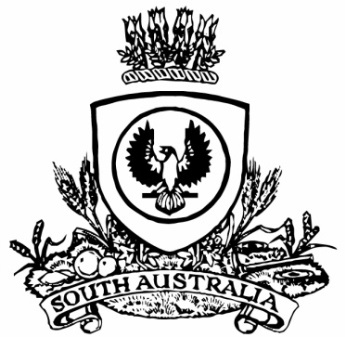 SUPPLEMENTARY GAZETTETHE SOUTH AUSTRALIANGOVERNMENT GAZETTEPublished by AuthorityAdelaide, Thursday, 21 May 2020ContentsGovernor’s InstrumentsRegulations—	Summary Offences (Variation of Schedule 2) 
Regulations 2020—No. 66 of 2020 [Republished]	2492Governor’s Instruments Regulations[Republished]In Government Gazette No. 42 dated 21 May 2020, page 2460, Regulation No. 66 of 2020 was published with an error. The Summary Offences (Variation of Schedule 2) Regulations 2020 should be replaced as follows:South AustraliaSummary Offences (Variation of Schedule 2) Regulations 2020under the Summary Offences Act 1953Contents1	Short title2	Commencement3	Interpretation4	Variation of Schedule 2 of Act24	Prescribed weapons—NSW fisheries officers1—Short titleThese regulations may be cited as the Summary Offences (Variation of Schedule 2) Regulations 2020.2—CommencementThese regulations come into operation on the day on which they are made.3—InterpretationIn these regulations, unless the contrary intention appears—Act means the Summary Offences Act 1953.4—Variation of Schedule 2 of ActPursuant to section 85(2)(a) of the Act, Schedule 2 of the Act is varied by inserting the following clause after clause 23:24—Prescribed weapons—NSW fisheries officersA person is an exempt person for the purposes of an offence of use or possession of a prohibited weapon under section 21F(1)(b) of this Act in relation to a baton designed for use as a weapon that can be extended in length by gravity or centrifugal force or by a release button or other device if the person is a fisheries officer (within the meaning of the Fisheries Management Act 1994 of New South Wales) who uses or possesses the weapon in the course of official duties or functions under that Act.Note—As required by section 10AA(2) of the Subordinate Legislation Act 1978, the Minister has certified that, in the Minister's opinion, it is necessary or appropriate that these regulations come into operation as set out in these regulations.Made by the Governorwith the advice and consent of the Executive Councilon 21 May 2020No 66 of 2020All instruments appearing in this gazette are to be considered official, and obeyed as suchPrinted and published weekly by authority of S. Smith, Government Printer, South Australia$7.70 per issue (plus postage), $387.60 per annual subscription—GST inclusiveOnline publications: www.governmentgazette.sa.gov.au 